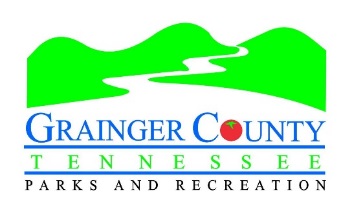     P.O. Box 230												  865-828-9900    Rutledge TN, 37861											  865-828-9933 FaxGrainger County Park Rental AgreementPlease check one:Pavilion #1 (top of hill adjacent to playground): Reservations are on a first come, first serve basis. The reservation fee of $40.00 reserves the single pavilion and tables for an entire day. Electricity is available but not guaranteed. Water access or any other utility or product is not included at any time for this pavilion and must be provided by the renter. Restrooms are located in the center of the playground. Handicap accessible restrooms are located and available for use at any time at Pavilion 2. Refunds for cancellations due to weather are not permitted.Pavilion #2 (side of hill below playground): Reservations are on a first come, first serve basis. The reservation fee of $40.00 reserves the single pavilion and tables for an entire day. Electricity is available but not guaranteed. Water access or any other utility or product is not included at any time for this pavilion and must be provided by the renter. Restrooms are located in the center of the playground. Handicap accessible restrooms are located and available for use at any time at Pavilion 2. Refunds for cancellations due to weather are not permitted.Rental of both Pavilion #1 and #2: Reservations are on a first come, first serve basis. The reservation fee of $100.00 reserves both pavilions and tables for an entire day. Electricity is available but not guaranteed. Water access or any other utility or product is not included at any time for these pavilions and must be provided by the renter. Restrooms are located in the center of the playground. Handicap accessible restrooms are located and available for use at any time at Pavilion 2. Refunds for cancellations due to weather are not permitted.The two small pavilions are never rented or reserved and are on a first come first use basis. These fees cover any extra equipment that you may be bringing for your event. 			Please check all that apply:Chairs or extra seating for special event:						$20		___Tables for special event:								$20		___Bounce equipment:									$20		___Stage:									$50		___DJ or sound equipment:								$50		___External or extra lighting:								$50		___Wedding using any part of park other than pavilions:					$50		___	If you are found with any of this equipment and have not paid, you will be billed or your event will be stopped.All rental fees must be received 10 days prior to the rental date, or the Grainger County Parks and Recreation office will consider the reservation cancelled.Park Rules:The entire park including pavilions and restrooms are open to the public at all times. You may not squat or post otherwise on any structure at any time. Your reservation reserves you the right to use a pavilion for an entire day. Someone may be using a facility upon your arrival. Kindly, show them your receipt for rental date. Event/rental must be cleared and cleaned up by dusk (sun down) or 30 minutes before dark. No exceptionsPlease leave pavilion in good clean order upon the completion of your rental.No alcohol or drugs allowed at any time.No camping allowed at any time.No fires allowed at any time. Music is allowed but must be controlled by volume to not interfere with other visitors.At no time is any motorized vehicle to be inside fenced area. No exceptions. Rental Date: _____________________	Type of Event: ______________________________________________________________Renter name: ________________________________________________	Phone:____________________________________Street address: ______________________________________________________________________________________________City: ______________________________________ State: _____________________________ Zip: _________________________Payment:	Pavilion(s): 	$_____ 		Grainger County Parks and Recreation accepts credit/debit					transactions via telephone or at the parks and recreation office.  	Additional fee(s):	$_____		A small percentage fee is added.	Total charge:	$_____Please sign that you agree to the above contract and charges. Return this form with payment to Grainger County Parks and Recreation. A receipt will be mailed directly back to you.Signature:_______________________________________________________ 		Date:_________________________________